лошади,верблюд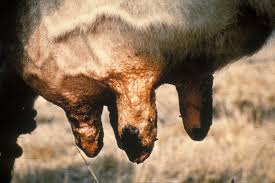 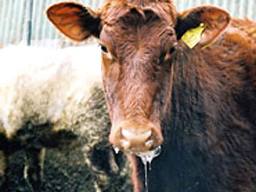 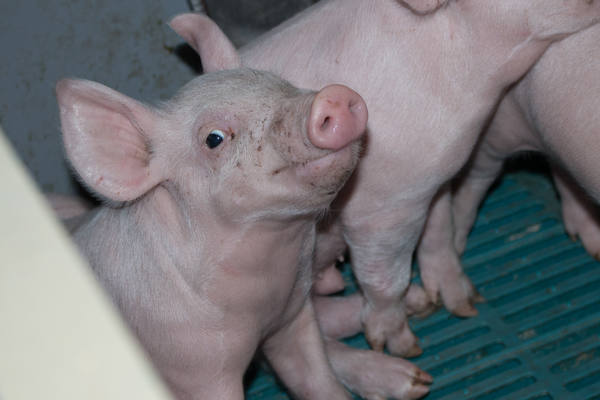 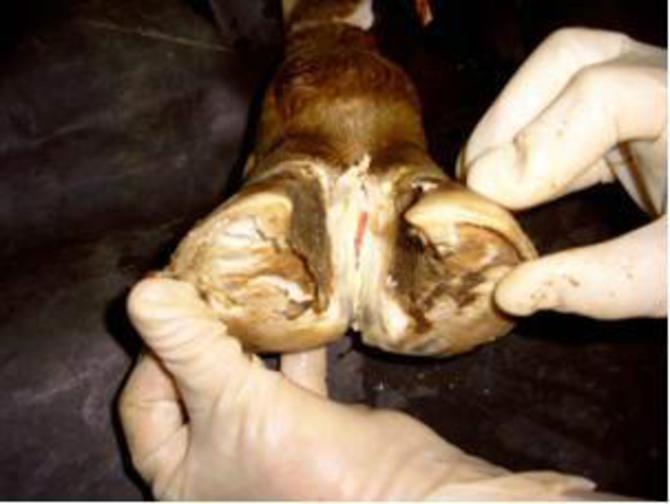 